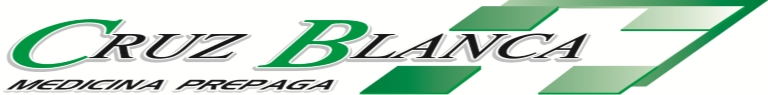                                                                                                      02 de setiembre de 2016.-Sres Asociados:                           Informamos a Uds. que por  Resolución Nro. 1287 del Ministerio de Salud publicada en Boletín Oficial se autorizó a las empresas de Medicina Prepaga  a aplicar un aumento del 9%  en sus planes a partir de las cuotas correspondientes al  mes de Octubre del corriente año, por ello Ud. verá reflejado dicho aumento en  su  cuota de Octubre .Cordiales saludos,La Dirección.